Mode de règlement : Chèque O	Espèces   O	Date du règlement :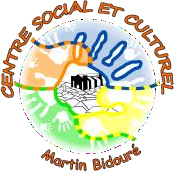 Une cotisation annuelle est demandée, lors de l'inscription, permettant un accès de tous au Centre Social et Culturel Martin Bidouré. Une participation financière peut être demandée lors d'activités spécifiques.Je soussigné(e)	déclare exacts les renseignements portés sur cette fiched'adhésion annuelle et m'engage à signaler toutes modifications.Civilité : Madame O	Monsieur ODate de naissance :………..../……..……/………………Nom  :…………………..…………………...Prénom   :  ………………….………………………………………Adresse     :     ………………………………………………..…………………………………………………………….……Adresse     :     ………………………………………………..…………………………………………………………….……Code Postal : ……….………….. Ville :   …………………………..……………………………………….………….…Code Postal : ……….………….. Ville :   …………………………..……………………………………….………….…Tél. Domicile : ……………………….……..Tél portable : …………………………………………Email       :         …………..………………………………..…….…………@...………………………………..……..…..……..….Email       :         …………..………………………………..…….…………@...………………………………..……..…..……..….Situation (cocher la case qui vous correspond) :O Activité professionnelle	O Sans activité	O RetraitéCivilité : Madame O Monsieur ODate de naissance :………..../……..……/………………Nom  :…………………..…………………...Prénom   :   ………………….…………………………………………Adresse      :     ………………………………………………..…………………………………………………………….………Adresse      :     ………………………………………………..…………………………………………………………….………Code Postal : ……….………….. Ville :   …………………………..……………………………………….……………Code Postal : ……….………….. Ville :   …………………………..……………………………………….……………Tél. Domicile : ……………………….……..Tél portable : ……………………………………………Email       :         …………..………………………………..…….…………@...………………………………..……..….……..…….Email       :         …………..………………………………..…….…………@...………………………………..……..….……..…….Situation (cocher la case qui vous correspond) :O Activité professionnelle	O Sans activité	O RetraitéNom et prénoms des enfants vivants sous le même toit :SexeM/FDate de naissanceNom de l’établissement scolaireClasseNom,  Prénom  ………………………………………………………………………Nom,  Prénom  ………………………………………………………………………Nom,  Prénom  ………………………………………………………………………Nom,  Prénom  ………………………………………………………………………Nom,  Prénom  ………………………………………………………………………Autorisation de diffusion de droit à l'imageO A me photographier, ainsi que ma famille,O A nous filmer,O A diffuser des photos, films, sur internet, tous les supports numériques ainsi qu'à la représentation sur grand écrandans toutes manifestations culturelles, sans aucune contrepartie.(En cas de refus, ne rien cocher ou cocher seulement ce qui vous intéresse, merci…)RÉGIMERÉGIMERÉGIMERÉGIMERÉGIMECaisses :CAF du VarOMSAOQuotient familial : ………………….…….Quotient familial : ………………….…….N° S.S : ………………….………………N° S.S : ………………….………………N° allocataire : ……………………………N° allocataire : ……………………………Autre (précisez : ……)OAUTORISATION PARENTALE DE TRANSFERT PAR UN SERVICE D'URGENCE (Pompiers)AUTORISATION PARENTALE DE TRANSFERT PAR UN SERVICE D'URGENCE (Pompiers)Je soussigné(e) Madame, Monsieur	exerçant l'autorité parentaleJe soussigné(e) Madame, Monsieur	exerçant l'autorité parentalede(s) enfant(s) : …………………………….….….…………….….….…..de(s) enfant(s) : …………………………….….….…………….….….…..O Autorise	O N'autorise pasLe Centre Social et Culturel Martin Bidouré, en cas d'urgence, pour toute hospitalisation, intervention chirurgicale, y compris anesthésie de mon ou mes enfant(s), à appeler les pompiers en premier.Le Centre Social et Culturel Martin Bidouré, en cas d'urgence, pour toute hospitalisation, intervention chirurgicale, y compris anesthésie de mon ou mes enfant(s), à appeler les pompiers en premier.PERSONNE(S) À PREVENIR (Obligatoire)EN CAS D'URGENCE ET À VENIR RÉCUPÉRER  L’ENFANTPERSONNE(S) À PREVENIR (Obligatoire)EN CAS D'URGENCE ET À VENIR RÉCUPÉRER  L’ENFANTPERSONNE(S) À PREVENIR (Obligatoire)EN CAS D'URGENCE ET À VENIR RÉCUPÉRER  L’ENFANTPERSONNE(S) À PREVENIR (Obligatoire)EN CAS D'URGENCE ET À VENIR RÉCUPÉRER  L’ENFANTNom prénom : …………………………….….….…    Tél : ……………….….Lien avec l'enfant:  …………………………….….………….….Nom prénom : …………………………….….….…    Tél : ……………….….Lien avec l'enfant:  …………………………….….………….….Nom prénom : …………………………….….….…    Tél : ……………….….Lien avec l'enfant:  …………………………….….………….….Nom prénom : …………………………….….….…    Tél : ……………….….Lien avec l'enfant:  …………………………….….………….….Nom prénom : …………………………….….….…    Tél : ……………….….Lien avec l'enfant:   …………………………….….………….….Nom prénom : …………………………….….….…    Tél : ……………….….Lien avec l'enfant:   …………………………….….………….….Nom prénom : …………………………….….….…    Tél : ……………….….Lien avec l'enfant:   …………………………….….………….….Nom prénom : …………………………….….….…    Tél : ……………….….Lien avec l'enfant:   …………………………….….………….….Nom prénom : …………………………….….….…    Tél : ……………….….Lien avec l'enfant:   …………………………….….………….….Nom prénom : …………………………….….….…    Tél : ……………….….Lien avec l'enfant:   …………………………….….………….….Nom prénom : …………………………….….….…    Tél : ……………….….Lien avec l'enfant:   …………………………….….………….….Nom prénom : …………………………….….….…    Tél : ……………….….Lien avec l'enfant:   …………………………….….………….….Nom prénom : …………………………….….….…    Tél : ……………….….Lien avec l'enfant:   …………………………….….………….….